BULLETIN D’INSCRIPTIONA nous retourner avant le 12 mai 2023La signature du présent bulletin vaut acceptation des conditions générales de vente au verso.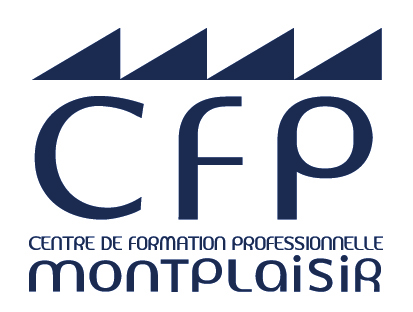 LISTE DES PARTICIPANTSFormation Les bases physiques en IRMA retourner avec le bulletin d’inscription avant le 12 mai 2023CFP Montplaisir 14 rue Barthélemy de Laffemas 26000 VALENCE florence.charignon@ensemble-montplaisir.org -- 04 26 52 80 04 / 04 75 82 16 90A REMPLIR IMPERATIVEMENT EN MAJUSCULESA REMPLIR IMPERATIVEMENT EN MAJUSCULESA REMPLIR IMPERATIVEMENT EN MAJUSCULESA REMPLIR IMPERATIVEMENT EN MAJUSCULESNOMPRENOMFONCTION1234567